PARTAGEONS L'APRÈS-CHEMINRencontre du 16 novembre 2023 de 17 à 22 heuresLES HERBIERS – salle de la Mijotière – 86 rue NationaleLES MOTS DU CHEMINPetit texte écrit durant les partages en petits groupes et reprenant l'ensemble des mots exprimés par les 32 participants pour qualifier leur ressenti principal au retour du Chemin 2023.Les mots pour qualifier nos Chemins en 2023 sont différents en particulier selon la période durant laquelle nous avons marché ou selon le type de Chemin.Une fréquentation trop importante est source de FRUSTRATION. La difficulté à trouver un hébergement génère de l'ANGOISSE auxquelles peuvent s'ajouter des SOUFFRANCES tant PHYSIQUES que MORALES en particulier quand ce n'est pas le Chemin que nous pensions faire.Pour autant, cette parenthèse que nous nous sommes accordée permet de LACHER PRISE et nous rend disponibles pour aller à la DÉCOUVERTE des autres et de la NATURE dans toute leur DIVERSITÉ.Nous sommes sensibles au DÉPAYSEMENT, à l'ÉVASION durant cette période hors de la vie quotidienne.  Nous apprenons et apprécions le VIVRE ENSEMBLE, les RENCONTRES, le PARTAGE dans une relation AUTHENTIQUE.Et puis, ce temps de SOLITUDE CHOISIE - même si elle peut parfois être SUBIE - nous conduit à une certaine INTÉRIORITÉ, à un sentiment de BIEN-ÊTRE et de PLÉNITUDE.Nous nous mettons aussi en posture d'ACCUEIL des événements, des paysages et des rencontres de la journée. Cela contribue à cette belle ÉNERGIE, à cette LUMIÈRE qui nous portent.En définitive, c'est une EXPÉRIENCE incroyable, source de JOIE et de PAIX.Colette DEVANNE.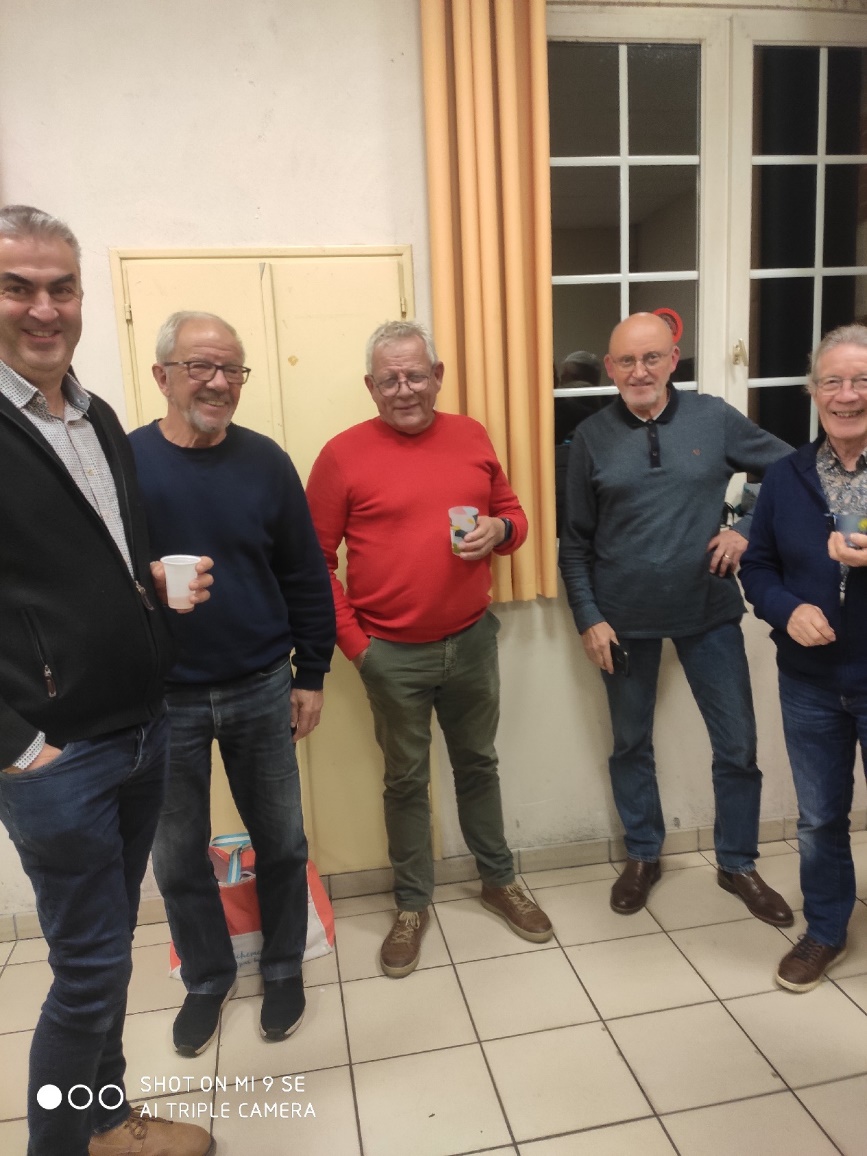 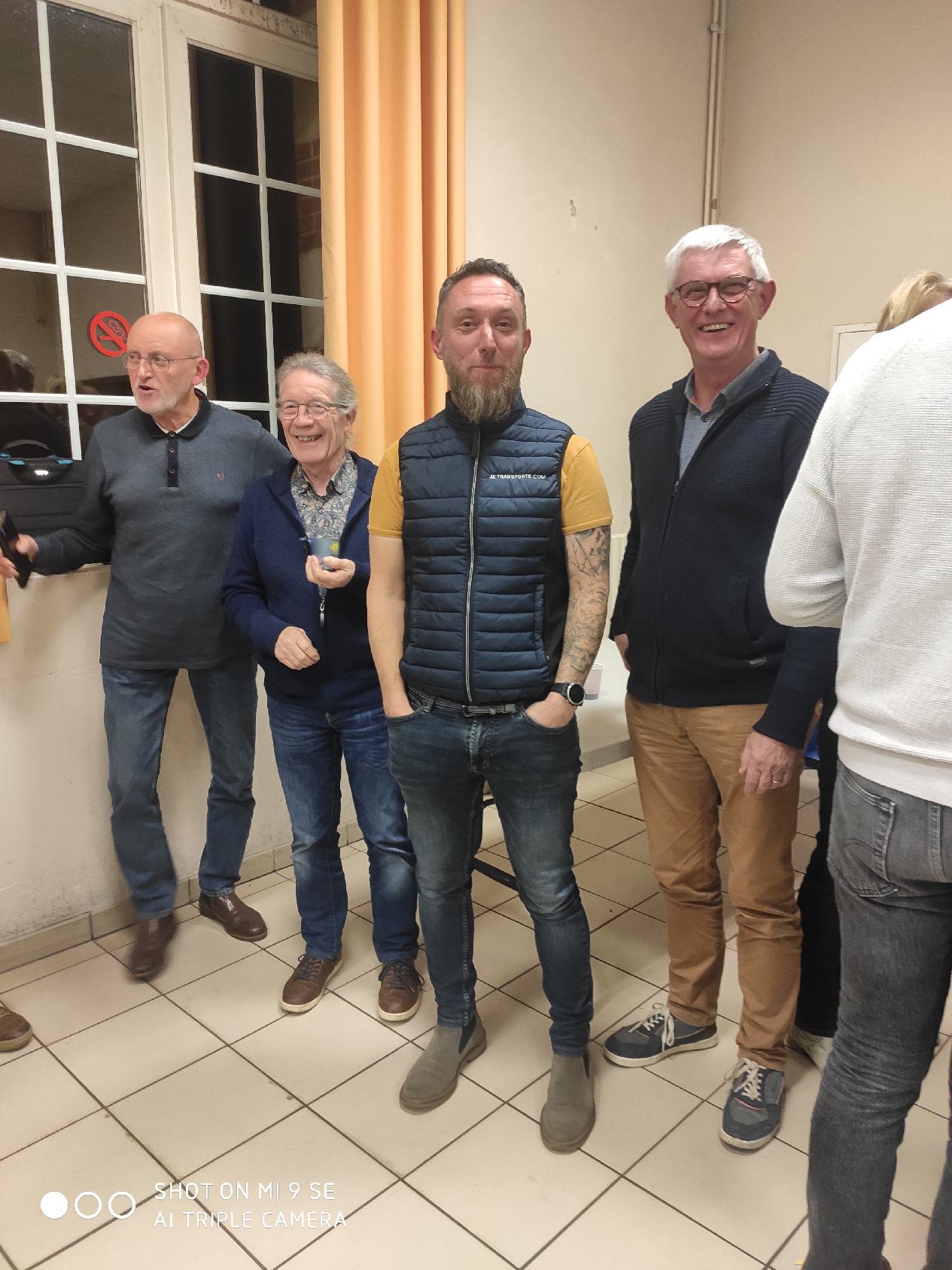 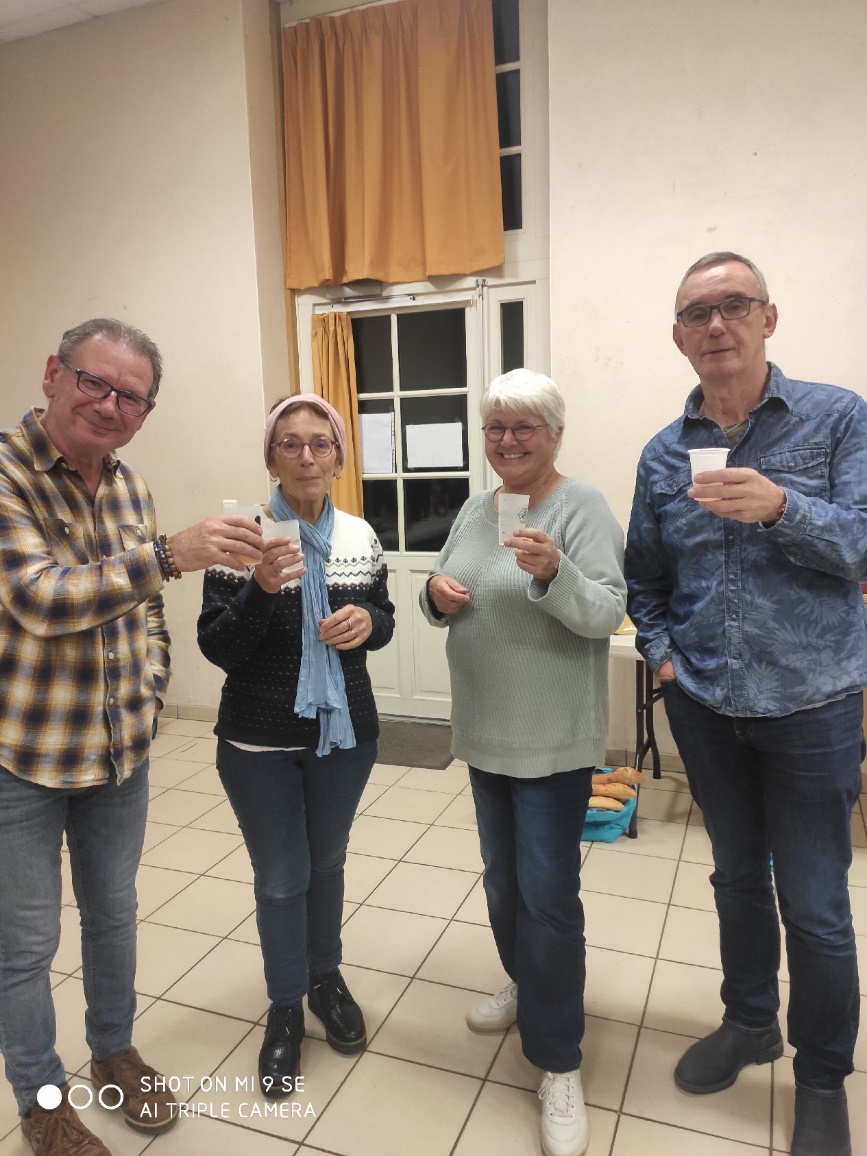 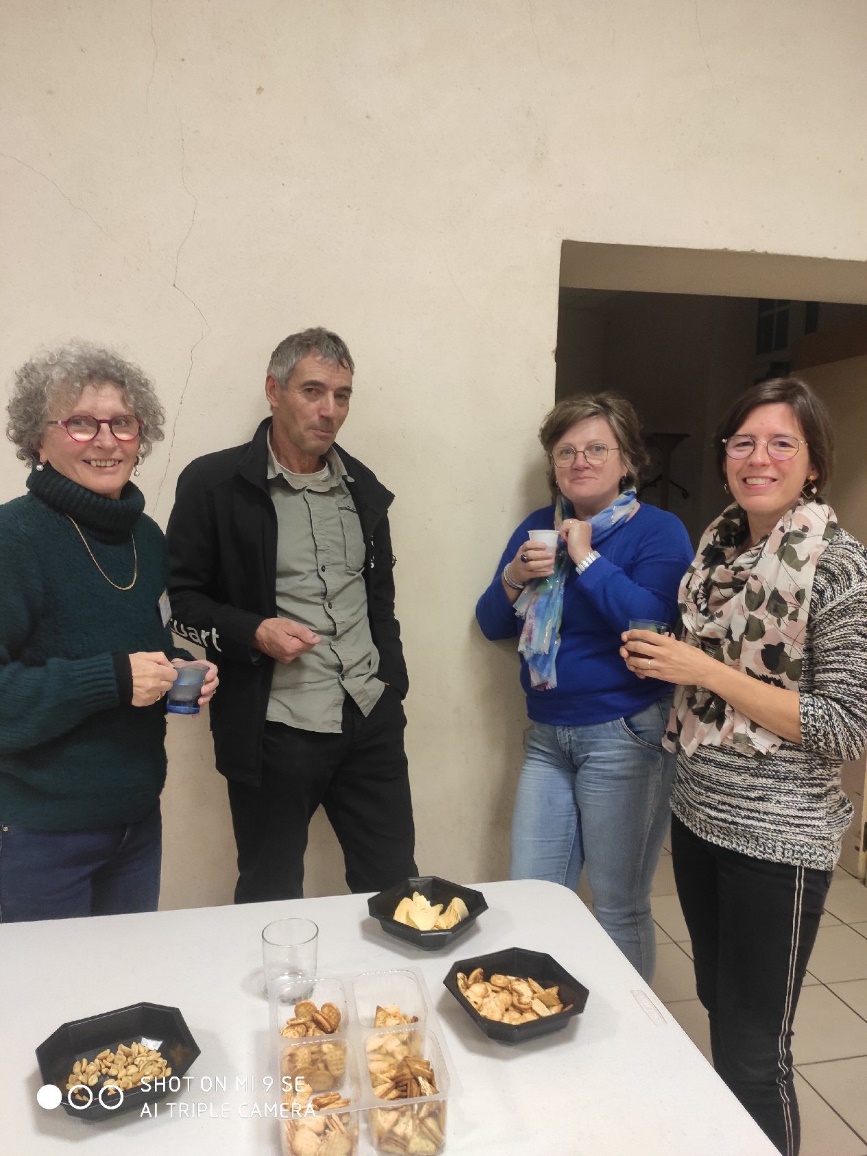 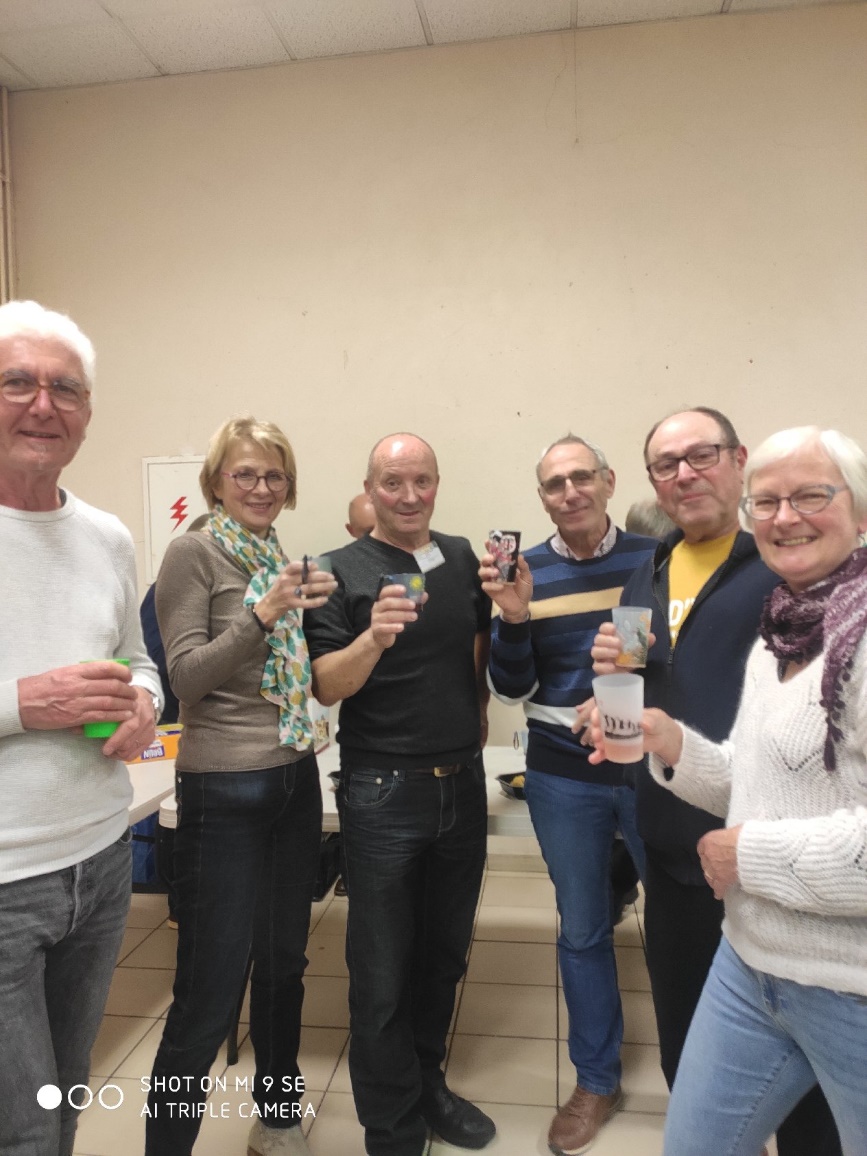 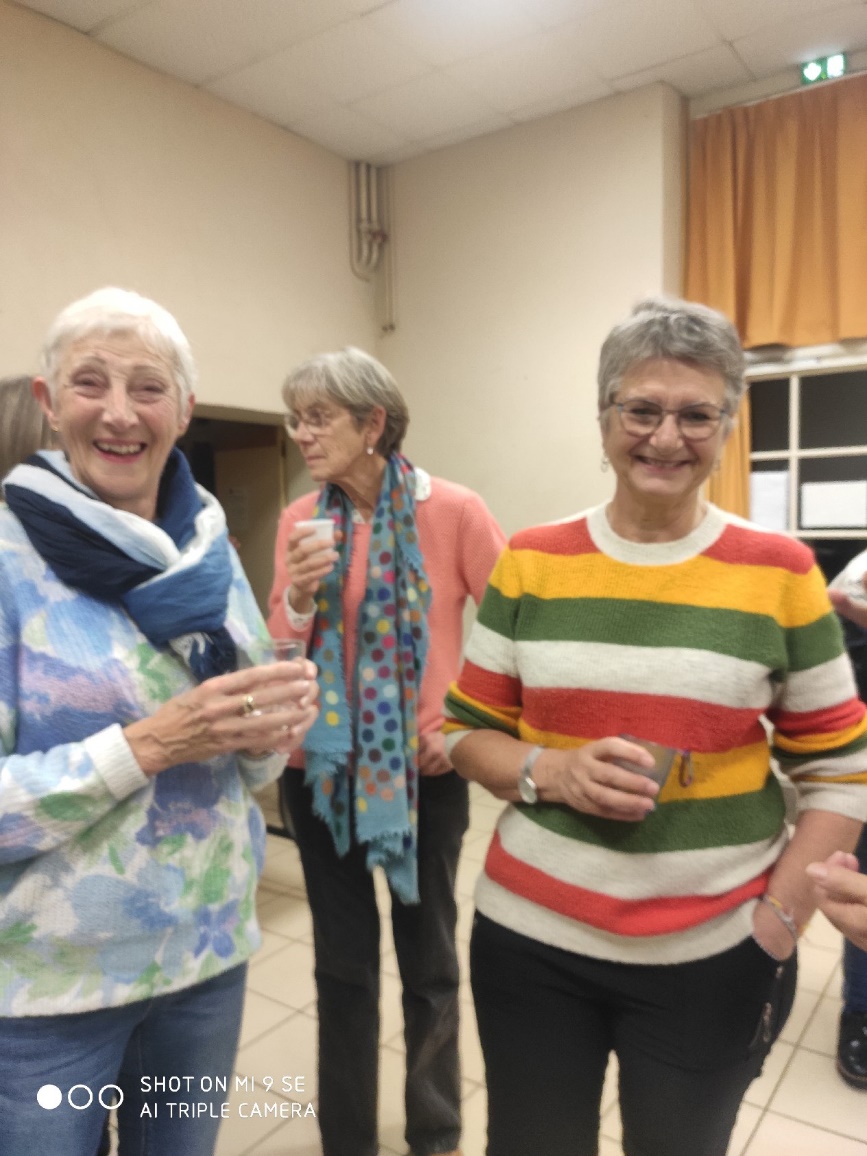 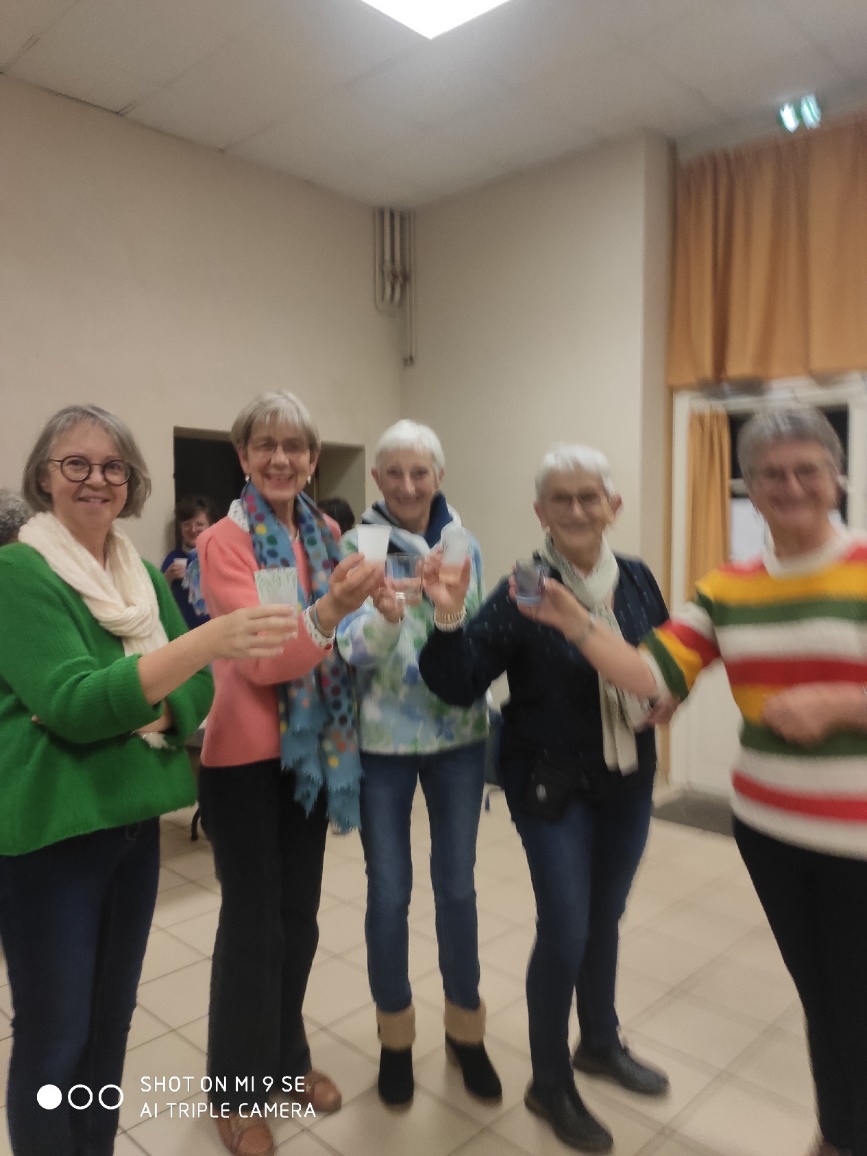 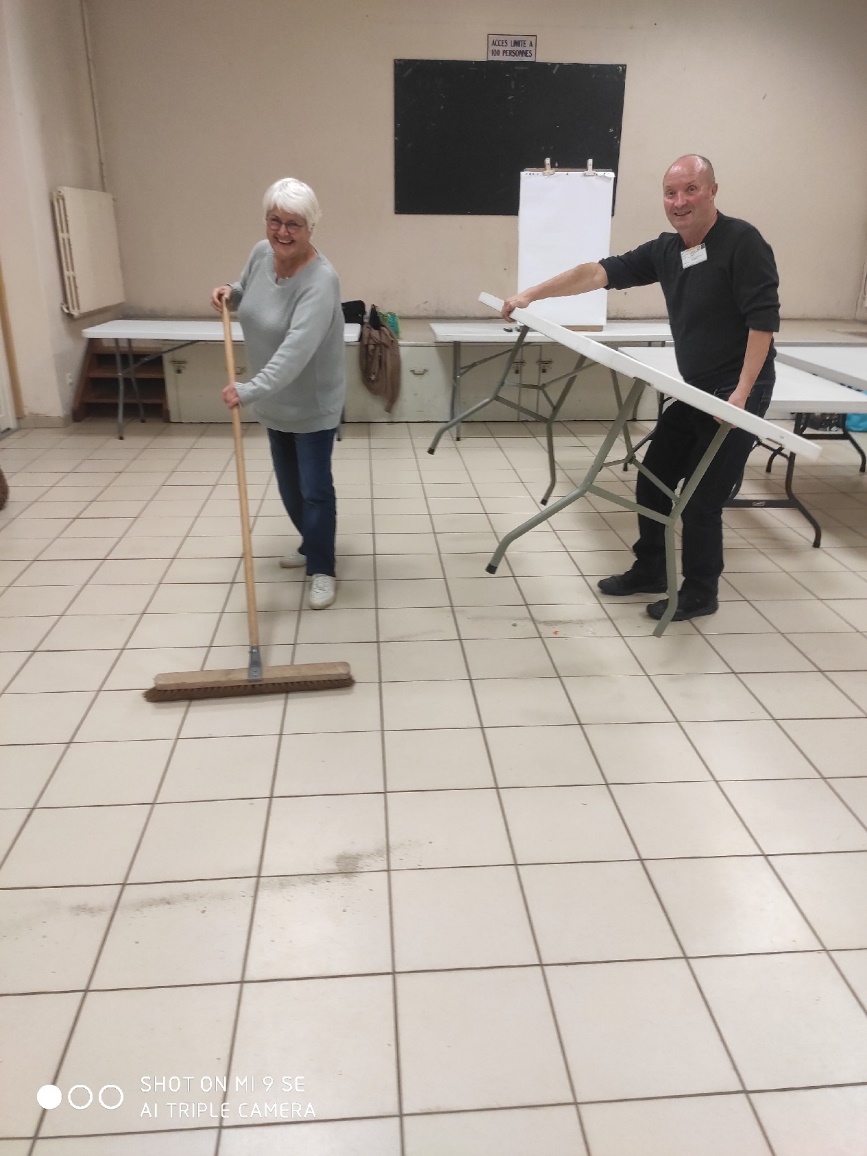 